Maksymenkov VladyslavExperience:Position applied for: CookDate of birth: 27.08.1970 (age: 47)Citizenship: UkraineResidence permit in Ukraine: NoCountry of residence: UkraineCity of residence: &mdash;Permanent address: pr. Metallurgists 139/83Contact Tel. No: +38 (096) 250-75-21E-Mail: 20-vlad-10@mail.ruU.S. visa: NoE.U. visa: NoUkrainian biometric international passport: Not specifiedDate available from: 20.03.2013English knowledge: ModerateMinimum salary: 1800 $ per monthPositionFrom / ToVessel nameVessel typeDWTMEBHPFlagShipownerCrewingCook10.02.2014-11.06.2014m/v STELLAR MAESTROMulti-Purpose Vessel14000BARBUDASTELLAR navigehen4 POINT MARITIMECook29.05.2012-29.12.2012m/v STELLAR MAESTROMulti-Purpose Vessel14000BARBUDASTELLAR navigehenSeaWildBoarsCook22.02.2011-26.10.2011n/v LADY REMINGTON 3Multi-Purpose Vessel4000PANAMAglobalCook29.05.2009-30.09.2009m/v Trave TraderContainer Ship20000PANAMAODESSACook12.11.2008-24.04.2009m/v Trave TraderContainer Ship20000PANAMAODESSACook12.05.2008-24.09.2008m|v Captain TsarevGeneral Cargo14000PANAMAaynaSteward16.05.2007-20.09.2007carinaBulk Carrier30000CyprusaynaCook17.08.2004-05.04.2005m/v VeqaDeck Cargo15000Cyprusayna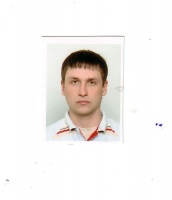 